Zamawiający: Szpital Kliniczny im. dr. Józefa Babińskiego SPZOZ w KrakowiePostępowanie przetargowe: ZP-29/22Załącznik do SWZOPIS PRZEDMIOTU ZAMÓWIENIA1. Piec konwekcyjno-parowy natryskowy, elektryczny z cyfrowym panelem sterowania oraz pojemnikami GN i wózkiem z prowadnicami - w komplecieOpis szczegółowy: Dane techniczne: zasilanie pieca – elektrycznedługość – minimum 95 cm szerokość – minimum 88 cmwysokość – minimum 190 cm pojemność – 110 lmoc całkowita – minimum 37 kWnapięcie – 400 Vilość komór – 1 szt.komora gotowania - chemicznie wytrawianailość prowadnic – 20materiał wykonania pieca – stal nierdzewna (gatunek stali nierdzewnej – AISI 304/316), szkłodrzwi – przeszklone z potrójną szybą w drzwiach; bezpieczne dwustopniowe otwieranie drzwi lewostronne; solidna klamkasposób wytwarzania pary – natryskprysznic – ręcznysonda gotowaniaautomatyczne mycie – takwentylator - dwukierunkowe obroty; 5 - 8 prędkości wentylatora; natychmiastowe zatrzymanie wentylatora przy otwarciu drzwizaokrąglone narożniki komoryilość pojemników GN w komplecie – 20 szt. (rozmiar GN – GN 1/1, 530 x 325 x 65 mm)wózek z prowadnicami dostosowany do pieca - takport USBFunkcje gotowania: gorące powietrze 30 – 300 °C; funkcja kombi - gorące powietrze/para 30 – 300 °C; funkcja gotowania w parze 30 – 130 °C; bio-gotowanie 30 – 98 °C; regeneracja; pieczenie nocne; pieczenie niskotemperaturowe; automatyczny przedgrzew; automatyczne chłodzenie; manualne nawilżanie; automatyczny start.Wraz z piecem Wykonawca dostarczy Zamawiającemu 100 szt. saszetek do mycia dedykowanych do dostarczonego modelu pieca.Wykonawca dostarczy, wniesie, ustawi, zamontuje (podłączy do instalacji elektrycznej i wodnej) i uruchomi piec oraz dokona przeszkolenia personelu z zakresu jego działania.zdjęcia poglądowe		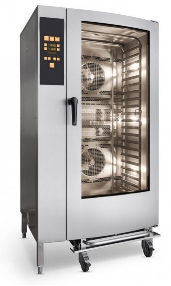 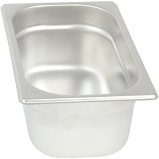 2. Waga elektroniczna z legalizacjąOpis szczegółowy:Waga z dwoma wyświetlaczami LCD z podświetleniem; Wyposażona w zasilacz sieciowy; Komplet baterii oraz akumulator w zestawie; Szalka ze stali nierdzewnej przystosowana do bezpośredniego kontaktu z żywnością; Plastikowa osłonka obudowy.Legalizacja wagi – Wykonawca wraz z wagą dostarczy dokument potwierdzający legalizację.Dane techniczne:zakres ważenia – 15 kgdziałka legalizacyjna i odczytowa – 5 gklasa dokładności – IIItemperatura pracy - -10°C ~ + 40°Czakres tary - - 4,998 kgzasilanie – zasilacz ~ 230 V, baterie, akumulatorzdjęcie poglądowe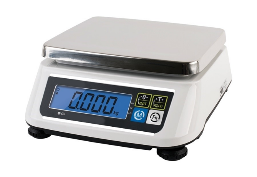 3. Szatkownica do warzyw z zestawem pięciu tarcz - w komplecieOpis szczegółowy:Szatkownica o wydajności 500 kg/h; Asynchroniczny silnik; Magnetyczny system bezpieczeństwa i hamulec silnikowy; Automatyczny start po zamknięciu popychacza; dwa otwory wsadowe (duży i mały).Zestaw tarcz w komplecie: plastry 2 mm, plastry 10 mm, wiórki 2 mm, tarcza do kostki 10 mm, miazga (do tarcia ziemniaków).Dane techniczne:wysokość – minimum 56 cmgłębokość – minimum 35 cm szerokość – minimum 30 cm maksymalna prędkość obrotowa – 375 obr./min.moc całkowita – minimum 0,55 kWzasilanie - elektrycznenapięcie – 230 Vmateriał wykonania – aluminium, tworzywo sztucznetarcze w komplecie – tak (zgodnie z opisem powyżej)zdjęcia poglądowe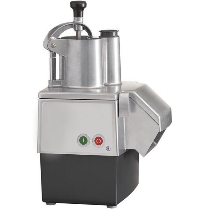 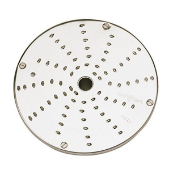 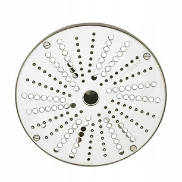 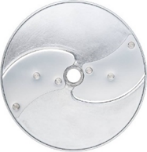 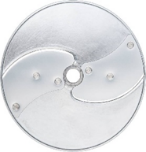 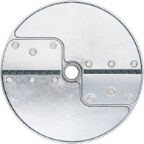 4. Mikser ręcznyOpis szczegółowy:Mikser ręczny do obróbki w naczyniach o pojemności do 50 litrów. Dzwon wykonany ze stali nierdzewnej, możliwy całkowity demontaż dzwonu.Dane techniczne:maksymalna prędkość obrotowa – 9500 obr./min.długość ramienia – 35 cm (+/- 10%)moc całkowita – minimum 0,44 kWzasilanie – elektrycznenapięcie – 230 Vmateriał wykonania – stal nierdzewna, tworzywo sztuczne	zdjęcie poglądowe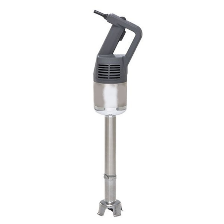 5. Kuchnia gazowa sześcio- palnikowa, wolnostojąca na podstawie otwartejOpis szczegółowy:Kuchnia gazowa przeznaczona do obróbki termicznej prowadzonej na wszystkich rodzajach naczyń kuchennych przy wykorzystaniu energii gazu ziemnego; Żeliwne ruszty; Redukcja mocy palników do 1/3 (płomień oszczędnościowy); Płomień pilotowy palników; Zabezpieczenie przeciw wypływowe; Wyjmowana misa pod palnikowa z możliwością mycia w zmywarce; Konstrukcja wykonana ze stali nierdzewnej; Palniki: 1x3,5 kW, 2x5 kW, 2x7 kW dwukoronkowy, 1x9 kW dwukoronowy (+/- 5%); Regulowane nogi.Dane techniczne:długość – 120 cm – 126 cmszerokość – 70 cm – 75 cmwysokość – 85 cm – 90 cmmoc palników – 36,5 kW (+/- 5%)materiał wykonania – stal nierdzewna, żeliwozasilanie palników – gazowe, gaz ziemny G20Wykonawca dostarczy, wniesie, ustawi, zamontuje (podłączy do instalacji gazowej i elektrycznej) i uruchomi kuchnie oraz dokona przeszkolenia personelu z zakresu jej działania.	zdjęcie poglądowe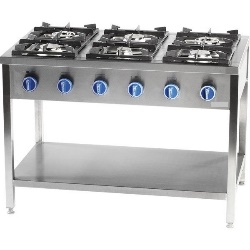 6. Kocioł parowy elektryczny 500 l z autoklawemOpis szczegółowy:Obudowa kotła wykonana ze stali nierdzewnej; Polerowane dno wewnętrzne kotła wykonane ze stali nierdzewnej AISI 316; Tłoczona pokrywa z zawiasem samobalansującym; Kocioł ogrzewany pośrednio przez płaszcz wodny; Dodatkowe zabezpieczenie termiczne przed przegrzaniem kotła; Dodatkowa ochrona elektrochemiczna płaszcza wodnego; Najwyższej jakości elementy grzejne wykonane w całości ze stali; Zawór bezpieczeństwa w pokrywie; Uszczelka pokrywy; Klamry zaciskowe pokrywy; Automatyczne napełnianie płaszcza wodą.Dane techniczne:szerokość – 130 cm – 140 cmdługość – 120 cm – 130 cmmoc elektryczna – minimum 45 kWzasilanie elektryczne – 400 Vpojemność użytkowa – minimum 450 lprzyłącze zimnej i ciepłej wody - 2x G 1/2ʺWykonawca dostarczy, wniesie, ustawi, zamontuje (podłączy do instalacji elektrycznej i wodnej) i uruchomi kocioł oraz dokona przeszkolenia personelu z zakresu jego działania. Ponadto Wykonawca dostosuje istniejącą instalację elektryczną do podłączenia dostarczonych kotłów z możliwością czasowego sterowania załączaniem i wyłączaniem kotłów.	zdjęcie poglądowe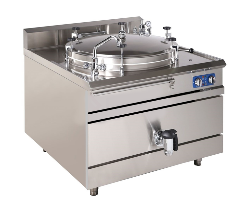 7. Termos stalowy 20 lOpis szczegółowy:Pokrywa termosu z silikonową uszczelką, odporną na ścieranie; Termos wyposażony w 6 zatrzasków; Podwójne ścianki i pokrywa izolowana specjalną pianką utrzymującą ciepło do 8 godz.; Posiada wentyl odpowietrzający eliminujący podciśnienie; Ergonomiczne uchwyty transportowe; Termos przeznaczony do transportu żywności.Dane techniczne:materiał wykonania - stal nierdzewnapojemność - 20 l		zdjęcie poglądowe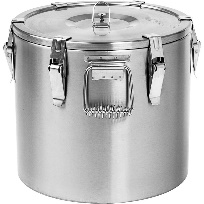 8. Termos transportowy GN 1/1 h 200 mm z pokrywą i pojemnikiem GN 1/1 h 200 mm z pokrywą - w komplecieOpis szczegółowy:Wykonany z polietylenu, preferowany kolor khaki; Wytrzymały dzięki grubej izolacji z pianki poliuretanowej; Przystosowany do transportu potraw zimnych i gorących w pojemnikach GN stalowych, poliwęglanowych lub polipropylenowych; Posiada wentyl odpowietrzający; Pokrywa zamykana na cztery klamry.Dane techniczne:wytrzymałość temperaturowa – maksymalnie ~ 93 °Cpojemność - 26 lmożliwość piętrowania: tak	zdjęcia poglądowe		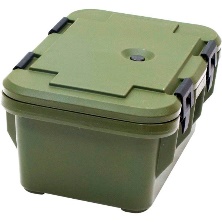 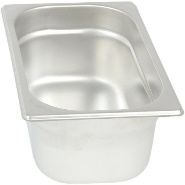 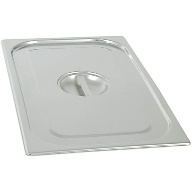 9. Pojemnik stalowy GN 1/4 h 200 mm z pokrywą - w komplecieOpis szczegółowy:Pojemnik do wszystkich zastosowań w temperaturze od -40°C do 300°C; Wykonany z wysokiej jakości stali nierdzewnej o solidnej konstrukcji. Pojemnik przystosowany do pieców konwekcyjno-parowych.Dane techniczne:materiał wykonania: stal nierdzewnapojemność - 5 l		zdjęcia pogladowe	 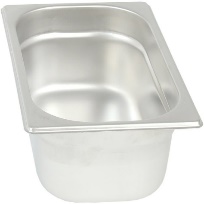 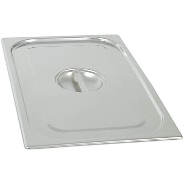 10. Taboret ze stali nierdzewnejOpis szczegółowy:Konstrukcja spawana; Regulowane nogi; Wykonany ze stali nierdzewnej.Dane techniczne:szerokość – 50 cm (+/- 10%)głębokość – 50 cm(+/- 10%)wysokość – 45 cm(+/- 10%)	zdjęcie poglądowe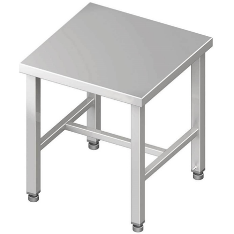 